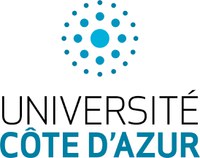 SCRUTINS DU 22 ET 23 OCTOBRE 2020Je soussigné.e M…………………………………… déclare déposer ce jour ……………………………une profession de foi en qualité de responsable de la liste ………………………………………………...en vue d’un tirage en :500 exemplaires, format A4, recto-verso 		1000 exemplaires, format A5, recto-verso	 	Je désigne la/les personnes suivantes habilitées à retirer ces impressions auprès du service Reprographie du Campus Carlone à partir du …………………………………………...Les professions de foi seront délivrées sur présentation de cet imprimé tamponné par le Directeur ou la Directrice de composante et de l’original de la carte nationale d’identité de la personne préalablement désignée (il est possible de désigner plusieurs personnes). 						Fait à Nice, le-------------------------------------------------------------------------------------------------------------------------------------RECEPISSE POUR LE RETRAIT DES PROFESSIONS DE FOI(à remettre au service Reprographie)
Campus CARLONE, Service reprographie, Bâtiment A, 98 bd Edouard Herriot, BP 3209 Nice cedex 3Merci de prendre préalablement rdv par mail à l’adresse : lash.repro@unice.frNom – Prénom : ……………………………………………Tél. professionnel : …………………………………………Tél. personnel : …………………………………………….Mail : ………………………………………………………. Nom – Prénom : ……………………………………………Tél. professionnel : …………………………………………Tél. personnel : …………………………………………….Mail : ……………………………………………………….Représentant la liste de candidat.e.s :…………………………Est autorisé.e à retirer les professions de foi de la liste :déposées le :									Fait à Nice, le